НАКАЗ24.12.2020                                                                                                      № 272Про підсумки харчування учнів школи у І семестрі 2020/2021 навчального року       Відповідно до  Законів України «Про освіту», «Про загальну середню освіту», на виконання постанови Кабінету міністрів України від 22.11.2004 № 1591 «Про затвердження норм харчування у навчальних та оздоровчих закладах оздоровлення та відпочинку», наказу Міністерства освіти і науки України від 21.11.2002 № 667 «Про затвердження Порядку встановлення плати для батьків за перебування дітей у державних і комунальних дошкільних та інтернат них навчальних закладах»,  Комплексної програми розвитку освіти м. Харкова на 2018-2022 роки, затвердженої рішенням 16 сесії Харківської міської ради 7 скликання від 08.11.2017 № 826/17 «Про затвердження Комплексної програми розвитку освіти м. Харкова на 2018-2022 роки» (зі змінами та доповненнями), рішення 31 сесії Харківської міської ради 7 скликання від 27.11.2019 № 1814/19 «Про бюджет міста Харкова на 2020 рік», рішення виконавчого комітету Харківської міської ради від 11.12.2019 № 941 «Про організацію харчування учнів та вихованців закладів освіти м. Харкова у 2020 році», наказу Департаменту освіти Харківської міської ради від 16.12.2019 № 335 «Про організацію харчування учнів та вихованців закладів освіти міста у 2020 році», наказу Управління освіти адміністрації Основ’янського району  від 26.12.2019 №275 «Про організацію харчування дітей у закладах дошкільної та загальної середньої освіти у 2020 році», з метою організації якісного та повноцінного харчування учнів і вихованців закладів освіти, допомоги соціально незахищеним категоріям дітей закладу освіти та з метою забезпечення виконання норм харчування шляхом використання у харчуванні дітей гарячих страв, адекватної компенсації фізіологічних потреб дітей та збереження здоров'я дітей, запобігання виникнення захворювань органів травлення та з метою забезпечення запровадження єдиної системи організації харчування, якісним та повноцінним харчуванням учнів та вихованців було проведено підготовчу роботу для організації повноцінного, якісного харчування учнів у ХЗОШ № 35: видали накази  від 31.08.2020 №143 «Про організацію харчування учнів у І семестрі 2020/2021 навчального року», від 31.08.2020 №144 «Про створення батьківської комісії щодо здійснення громадського контролю за організацією харчування учнів». 	Вартість харчування становила:- для учнів пільгового контингенту із розрахунку вартості:- у 1 - 4 -х кл., які відвідують групи продовженого дня                 - 15,00грн.;- у 5 - 11 -х класах                                                                              - 15,00 грн.;- для учнів 1 - 4 класів із розрахунку вартості 12,00 грн. на день на одного учня;- для учнів 1-х класів на безкоштовне харчування молоком із розрахунку вартості 6,72 грн. на день на одного учня.     Призначили відповідальною за організацію харчування дітей заступника директора з навчально-виховної роботи Білик О.М., а відповідальною за зведений облік безкоштовного харчування учнів1-4 класів, учнів1-х класів молоком та учнів  пільгового  контингенту  Шевченко О.Г.      Вжили невідкладних заходів для створення необхідних умов організації харчування дітей: - забезпечили неухильне дотримання нормативно-правових документів щодо організації харчування;- організували повноцінне та якісне харчування учнів (договір з КП «Комбінат дитячого харчування»);- забезпечили виконання норм харчування.        Посилили протиепідемічні заходи щодо запобігання поширення коронавірусної хвороби (COVID - 19): - видали наказ від 31.07.2020 № 117 «Про організацію протиепідемічних заходів у ХЗОШ №35 в період карантину з метою запобігання поширення коронавірусної хвороби (COVID - 19)»; - видали наказ від 25.08.2020 № 138 «Про внесення змін до наказу від 31.07.2020 №117 «Про організацію протиепідемічних заходів у ХЗОШ №35 в період карантину з метою запобігання поширеннякоронавірусної хвороби (COVID - 19)»;- забезпечили учнів одноразовими рушниками, рідким милом.     Щомісячно забезпечили надання інформації до управління освіти про стан харчування учнів у ХЗОШ № 35.      Протягом року проводилась роз'яснювальна робота щодо організації харчування дітей різного віку: на нарадах при директорові (21.10.2020, протокол №2; засіданнях Ради школи (28.08.2020, протокол №1, 23.09.2020 протокол №2, 09.10.2020, протокол №3, 21.10.2019, протокол №4, 09.11.2020,  протокол №5,  01.12.2020,  протокол  №6,  18.12.2020,   протокол №7; загальношкільних батьківських зборах  (27.11.2020, протокол №2), де проаналізували стан роботи з охоплення харчуванням учнів школи, затвердили контингент учнів, які будуть отримувати безкоштовне харчування.      Станом на 24 грудня 2020/2021 навчального року кількість учнів у ХЗОШ № 35 складає 731: 1-4 класи – 308 учнів, 5-11 класи – 363 учні. З них харчуються : 1-4 класи – 308 учнів, 5-11 класи – 418 учнів. У процентному відношенні це складає 99,6% (4 учні 5-11 класів знаходяться на індивідуальному навчанні).     У школі 746 (99,2%) учнів охоплено гарячим харчуванням: 1-4 класи – 308 (100%) учні, 5-11 класи – 417 (99,6%).     Також у навчальному закладі в І семестрі 45 учнів пільгового контингенту отримували гаряче харчування. Кількість учнів, охоплених буфетною продукцією, складає 726 (99,7%).     У навчальному закладі організовано харчування у групах продовженого  дня: 90  учнів   (100%)    отримують  гаряче   харчування.     Харчування кожного класу здійснювалось згідно графіку харчування, затвердженого директором школи.     Облік харчування в їдальні ведеться на підставі заявок, які заповнюють класні керівники і здають завідуючій виробництвом.     З метою посилення контролю за протиепідемічними заходами щодо запобігання спалахів гострих кишкових інфекцій і харчових отруєнь провели громадський огляд за приготуванням їжі (09.10.2020, акт №1); засідання батьківської комісії щодо здійснення громадського контролю за організацією   харчування   (03.09.2020,  протокол №1,  17.11.2020,  протокол №2). НАКАЗУЮ:1. Заступнику директора з навчально-виховної роботи Білик О. М.:   1.1. Продовжити роботу щодо організації харчування учнів 1-11 класів.  Протягом навчального року.1.2. Запросити на батьківські збори шкільну медсестру Тверітинову В.П. для роз'яснювальної роботи серед батьківської громадськості щодо організації гарячого харчування дітей різного віку.             Січень 2021 року1.3. Розглянути питання організації харчування учнів у 2020/2021 навчальному році на нараді при директорові.     Лютий 2021 року1.4. Провести громадський огляд за організацією гарячого харчування.Березень 2021 року1.5. Розглянути питання про підсумки організації харчування учнів у 2020/2021 навчальному році на педагогічній раді.                      						Травень 2021  року2. Контроль за виконанням цього наказу покласти на заступника директора з навчально-виховної роботи Білик О.М.Директор ХЗОШ № 35                                                Л.Р. Шарлай Заступник директора ХЗОШ №35-Відповідальна  особа з питань запобігання та виявлення корупції                  О. М. БіликЗ наказом ознайомлені: Білик О.М.   Шевченко О.Г.                                                                         Тверітинова В.П.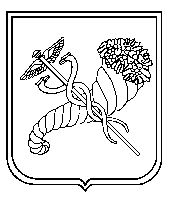 